0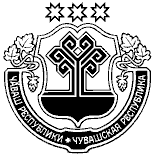 О включении в кадровый резерв граждан на замещение должностей муниципальной службыВ целях реализации государственной кадровой политики в сфере муниципальной службы и формирования кадрового состава на территории Урмарского района, в соответствии с решением Урмарского районного Собрания депутатов  от 25.02.2021  №44  «О проведения конкурса на замещение вакантной должности муниципальной службы а администрации Урмарского района Чувашской Республики и конкурса на включения в кадровый резерв на замещения должности муниципальной службы  в администрации  Урмарского района» и решением  конкурсной  (муниципальной  квалификационной) комиссии по проведению  конкурса на замещение  должностей муниципальной службы от 12.08.2021 года  включить  в кадровый резерв на замещение  должностей муниципальной службы администрации Урмарского района следующих граждан  согласно приложению.Глава администрации Урмарского района                                                                                                          Д.Г. ИвановМихеев Юрий Николаевич8(835-44) 2-16-10Приложениек  распоряжению  администрации Урмарского районаот  13.08.2021  г. №  242-рл Кадровый резерв муниципальной службы  администрации Урмарского района Глава администрации Урмарского района                                                                                                                                                                             Д.Г. ИвановФ.И.О.ДатарожденияОбразование,квалификация, специальность, название учебного заведения, дата окончанияЗамещаемаядолжность, дата назначенияСтаж муниципальной службы, стаж работы по специальности (лет)Наличие государственных наградДата проведения конкурса на включение в кадровый резерв, другие основания включения Наименование должности муниципальной службы для замещения которой включен  в кадровый резервПовышение квалификации, профессиональная переподготовкаДата  аттестации, классный чинДанные об отказе от замещения вакантной должности муниципальной службыОтметка об исключении кадрового резерва(дата и номер правового акта)123456789101112СотниковаНаталияСергеевна17.01.1991Высшее,Юрист,ФГБОУ «Чувашский государственный университет им.И.Н.Ульянова», 2013г.Главный специалист эксперт отдела правового и кадрового обеспечения управления делами  администрации Урмарского района8/411.06.2021Начальник финансового отдела  администрации Урмарского районаПовышение квалификации в 2014.г.16.08.2016г.Секретарьерент муниципальной службы 2 класса--Васильева Ирина Николаевна11.04.1983Высшее, Финансы и кредит,Государственное муниципальное управление, Чебоксарский кооперативный институт Московского университета потребительской кооперации, 2005 г.,АНО ВО Центосоюза РФ «Российский университет кооперации» 2019г.Заведующий сектором по бюджету финансового отдела  администрации Урмарского района17/16Благодарность Министерства финансов Чувашской Республики, 2014 г. Почетная грамота Министерства финансов Чувашской Республики Совета ЧР 2020.г.11.06.2021Начальник  финансового отдела  администрации Урмарского района14.12.2011г.Референт муниципальной службы 1 класса--Васильева Ирина Николаевна11.04.1983Высшее, Финансы и кредит,Государственное муниципальное управление, Чебоксарский кооперативный институт Московского университета потребительской кооперации, 2005 г.,АНО ВО Центосоюза РФ «Российский университет кооперации» 2019г.Заведующий сектором по бюджету финансового отдела  администрации Урмарского района17/16Благодарность Министерства финансов Чувашской Республики, 2014 г. Почетная грамота Министерства финансов Чувашской Республики Совета ЧР 2020.г.11.06.2021Начальник  финансового отдела  администрации Урмарского района14.12.2011г.Референт муниципальной службы 1 класса-